PLAN 2020                                     UNIDAD MUNICIPAL DE LA MUJERF___________________________Sulma Jeannette Velásquez DíazResponsable. De la Unidad Municipal de la Mujer.PLAN OPERATIVO ANUAL 2020 UNIDAD MUNICIPAL DE LA MUJEROBJETIVOSOBJETIVOSACTIVIDADES / PROYECTOSMETASCRONOGRAMA DEEJECUCIÓNCRONOGRAMA DEEJECUCIÓNCRONOGRAMA DEEJECUCIÓNCRONOGRAMA DEEJECUCIÓNPRESUPUESTOTOTALRD$PROGRAMA TRIMESTRALDE GASTOS (RD$)PROGRAMA TRIMESTRALDE GASTOS (RD$)PROGRAMA TRIMESTRALDE GASTOS (RD$)PROGRAMA TRIMESTRALDE GASTOS (RD$)GENERALESPECÍFICOSACTIVIDADES / PROYECTOSMETASEne-MarAbr-JunJul-SepOct-DicPRESUPUESTOTOTALRD$Ene-MarAbr-JunJul-SepOct-DicCrear  mecanismos  de sensibilización y  empoderamiento de las mujeres y  prevención de la violencia de género y que estos vayan orientados a  nuevos modelos basados en principios de igualdad, equidad y democracia.Implementar  acciones de promoción  y sensibilización  sobre el tema de la violencia contra las mujeres, a fin de empoderarlas  para que exijan el cumplimiento del derecho a una vida libre de violenciaMejorar las capacidades técnicas y productivas de las mujeres a través talleres y proyectos que ayuden a desarrollar nuevas habilidades  para aumentar la calidad de vida para que las mujeres adquirieran su propia autonomía económica.Desarrollar actividades  culturales con temas que promuevan de igualdad de género en el municipioReunión mensual del Concejo Consultivo y Contraloría social  102332$200 .00 $50..0050..00$50.00$50.00Crear  mecanismos  de sensibilización y  empoderamiento de las mujeres y  prevención de la violencia de género y que estos vayan orientados a  nuevos modelos basados en principios de igualdad, equidad y democracia.Implementar  acciones de promoción  y sensibilización  sobre el tema de la violencia contra las mujeres, a fin de empoderarlas  para que exijan el cumplimiento del derecho a una vida libre de violenciaMejorar las capacidades técnicas y productivas de las mujeres a través talleres y proyectos que ayuden a desarrollar nuevas habilidades  para aumentar la calidad de vida para que las mujeres adquirieran su propia autonomía económica.Desarrollar actividades  culturales con temas que promuevan de igualdad de género en el municipioVisita a las comunidades para desarrollar temas sobre Genero 103331$150.00$30.00$40.00$40.00$40.00Crear  mecanismos  de sensibilización y  empoderamiento de las mujeres y  prevención de la violencia de género y que estos vayan orientados a  nuevos modelos basados en principios de igualdad, equidad y democracia.Implementar  acciones de promoción  y sensibilización  sobre el tema de la violencia contra las mujeres, a fin de empoderarlas  para que exijan el cumplimiento del derecho a una vida libre de violenciaMejorar las capacidades técnicas y productivas de las mujeres a través talleres y proyectos que ayuden a desarrollar nuevas habilidades  para aumentar la calidad de vida para que las mujeres adquirieran su propia autonomía económica.Desarrollar actividades  culturales con temas que promuevan de igualdad de género en el municipioImpulsar proyectos, talleres, procesos formativos enfocados a desarrollar el emprendedurismo en las mujeres del municipio de Apastepeque.92223      $2,000.00$500.00$500.00500.00$500.00Crear  mecanismos  de sensibilización y  empoderamiento de las mujeres y  prevención de la violencia de género y que estos vayan orientados a  nuevos modelos basados en principios de igualdad, equidad y democracia.Implementar  acciones de promoción  y sensibilización  sobre el tema de la violencia contra las mujeres, a fin de empoderarlas  para que exijan el cumplimiento del derecho a una vida libre de violenciaMejorar las capacidades técnicas y productivas de las mujeres a través talleres y proyectos que ayuden a desarrollar nuevas habilidades  para aumentar la calidad de vida para que las mujeres adquirieran su propia autonomía económica.Desarrollar actividades  culturales con temas que promuevan de igualdad de género en el municipioReunión de la Red de Mujeres del Valle Jiboa (Apastepeque como sede)11$100.00$100.00Crear  mecanismos  de sensibilización y  empoderamiento de las mujeres y  prevención de la violencia de género y que estos vayan orientados a  nuevos modelos basados en principios de igualdad, equidad y democracia.Implementar  acciones de promoción  y sensibilización  sobre el tema de la violencia contra las mujeres, a fin de empoderarlas  para que exijan el cumplimiento del derecho a una vida libre de violenciaMejorar las capacidades técnicas y productivas de las mujeres a través talleres y proyectos que ayuden a desarrollar nuevas habilidades  para aumentar la calidad de vida para que las mujeres adquirieran su propia autonomía económica.Desarrollar actividades  culturales con temas que promuevan de igualdad de género en el municipioParticipación en las actividades de la Red de Mujeres del Valle Jiboa (conmemoraciones, capacitaciones, reuniones, entre  otras)123333$120.00$30.00$30.00$30.00$30.00Crear  mecanismos  de sensibilización y  empoderamiento de las mujeres y  prevención de la violencia de género y que estos vayan orientados a  nuevos modelos basados en principios de igualdad, equidad y democracia.Implementar  acciones de promoción  y sensibilización  sobre el tema de la violencia contra las mujeres, a fin de empoderarlas  para que exijan el cumplimiento del derecho a una vida libre de violenciaMejorar las capacidades técnicas y productivas de las mujeres a través talleres y proyectos que ayuden a desarrollar nuevas habilidades  para aumentar la calidad de vida para que las mujeres adquirieran su propia autonomía económica.Desarrollar actividades  culturales con temas que promuevan de igualdad de género en el municipioCelebración del día Internacional de la Mujer 11$350.00$350.00Crear  mecanismos  de sensibilización y  empoderamiento de las mujeres y  prevención de la violencia de género y que estos vayan orientados a  nuevos modelos basados en principios de igualdad, equidad y democracia.Implementar  acciones de promoción  y sensibilización  sobre el tema de la violencia contra las mujeres, a fin de empoderarlas  para que exijan el cumplimiento del derecho a una vida libre de violenciaMejorar las capacidades técnicas y productivas de las mujeres a través talleres y proyectos que ayuden a desarrollar nuevas habilidades  para aumentar la calidad de vida para que las mujeres adquirieran su propia autonomía económica.Desarrollar actividades  culturales con temas que promuevan de igualdad de género en el municipioCelebración del día Internacional de la Mujer Rural11$350.00$300.00Crear  mecanismos  de sensibilización y  empoderamiento de las mujeres y  prevención de la violencia de género y que estos vayan orientados a  nuevos modelos basados en principios de igualdad, equidad y democracia.Implementar  acciones de promoción  y sensibilización  sobre el tema de la violencia contra las mujeres, a fin de empoderarlas  para que exijan el cumplimiento del derecho a una vida libre de violenciaMejorar las capacidades técnicas y productivas de las mujeres a través talleres y proyectos que ayuden a desarrollar nuevas habilidades  para aumentar la calidad de vida para que las mujeres adquirieran su propia autonomía económica.Desarrollar actividades  culturales con temas que promuevan de igualdad de género en el municipioConmemoración del Día de la no Violencia contra la Mujer.11$300.00$300.00Crear  mecanismos  de sensibilización y  empoderamiento de las mujeres y  prevención de la violencia de género y que estos vayan orientados a  nuevos modelos basados en principios de igualdad, equidad y democracia.Implementar  acciones de promoción  y sensibilización  sobre el tema de la violencia contra las mujeres, a fin de empoderarlas  para que exijan el cumplimiento del derecho a una vida libre de violenciaMejorar las capacidades técnicas y productivas de las mujeres a través talleres y proyectos que ayuden a desarrollar nuevas habilidades  para aumentar la calidad de vida para que las mujeres adquirieran su propia autonomía económica.Desarrollar actividades  culturales con temas que promuevan de igualdad de género en el municipioRealizar Jornadas permanentes para la prevención de embarazos adolescentes dirigidas a estudiantes de diferentes Centros Escolares.81331            $170.00$60.00$60.00$30.00$25.00Crear  mecanismos  de sensibilización y  empoderamiento de las mujeres y  prevención de la violencia de género y que estos vayan orientados a  nuevos modelos basados en principios de igualdad, equidad y democracia.Implementar  acciones de promoción  y sensibilización  sobre el tema de la violencia contra las mujeres, a fin de empoderarlas  para que exijan el cumplimiento del derecho a una vida libre de violenciaMejorar las capacidades técnicas y productivas de las mujeres a través talleres y proyectos que ayuden a desarrollar nuevas habilidades  para aumentar la calidad de vida para que las mujeres adquirieran su propia autonomía económica.Desarrollar actividades  culturales con temas que promuevan de igualdad de género en el municipioActividades de salud mental – arte terapia 211$60.00$30.00$30.00Crear  mecanismos  de sensibilización y  empoderamiento de las mujeres y  prevención de la violencia de género y que estos vayan orientados a  nuevos modelos basados en principios de igualdad, equidad y democracia.Implementar  acciones de promoción  y sensibilización  sobre el tema de la violencia contra las mujeres, a fin de empoderarlas  para que exijan el cumplimiento del derecho a una vida libre de violenciaMejorar las capacidades técnicas y productivas de las mujeres a través talleres y proyectos que ayuden a desarrollar nuevas habilidades  para aumentar la calidad de vida para que las mujeres adquirieran su propia autonomía económica.Desarrollar actividades  culturales con temas que promuevan de igualdad de género en el municipioJornadas de Citologías en diferentes Comunidades 61122$800.00$200.00$200.00$200.0.0$200.00Crear  mecanismos  de sensibilización y  empoderamiento de las mujeres y  prevención de la violencia de género y que estos vayan orientados a  nuevos modelos basados en principios de igualdad, equidad y democracia.Implementar  acciones de promoción  y sensibilización  sobre el tema de la violencia contra las mujeres, a fin de empoderarlas  para que exijan el cumplimiento del derecho a una vida libre de violenciaMejorar las capacidades técnicas y productivas de las mujeres a través talleres y proyectos que ayuden a desarrollar nuevas habilidades  para aumentar la calidad de vida para que las mujeres adquirieran su propia autonomía económica.Desarrollar actividades  culturales con temas que promuevan de igualdad de género en el municipioVisitas a Ciudad Mujer – San Martin (acreditaciones, inscripciones, citas médicas, graduaciones, conmemoraciones, etc.)112432$900.00$ 230.00$200.00$100.00$150.00Crear  mecanismos  de sensibilización y  empoderamiento de las mujeres y  prevención de la violencia de género y que estos vayan orientados a  nuevos modelos basados en principios de igualdad, equidad y democracia.Implementar  acciones de promoción  y sensibilización  sobre el tema de la violencia contra las mujeres, a fin de empoderarlas  para que exijan el cumplimiento del derecho a una vida libre de violenciaMejorar las capacidades técnicas y productivas de las mujeres a través talleres y proyectos que ayuden a desarrollar nuevas habilidades  para aumentar la calidad de vida para que las mujeres adquirieran su propia autonomía económica.Desarrollar actividades  culturales con temas que promuevan de igualdad de género en el municipioApoyo en la coordinación y logística de las actividades del Comité Local de Derechos Todas las que sean necesarias-----Crear  mecanismos  de sensibilización y  empoderamiento de las mujeres y  prevención de la violencia de género y que estos vayan orientados a  nuevos modelos basados en principios de igualdad, equidad y democracia.Implementar  acciones de promoción  y sensibilización  sobre el tema de la violencia contra las mujeres, a fin de empoderarlas  para que exijan el cumplimiento del derecho a una vida libre de violenciaMejorar las capacidades técnicas y productivas de las mujeres a través talleres y proyectos que ayuden a desarrollar nuevas habilidades  para aumentar la calidad de vida para que las mujeres adquirieran su propia autonomía económica.Desarrollar actividades  culturales con temas que promuevan de igualdad de género en el municipio+-TOTAL                                         TOTAL                                         TOTAL                                         TOTAL                                         TOTAL                                         TOTAL                                         TOTAL                                         TOTAL                                         $ 5,500.05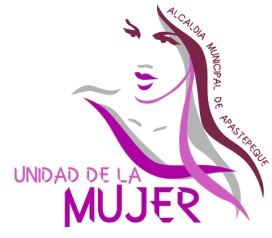 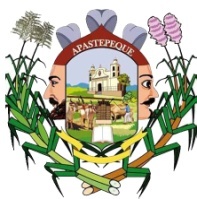 